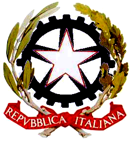 MINISTERO DELL’ ISTRUZIONE E DEL MERITOISTITUTO COMPRENSIVO "CINQUE GIORNATE" VIALE MUGELLO, 5 - 20137 MILANO Tel.0288448734Scuola primaria Viale Mugello, 5-Scuola secondaria di 1° grado Via Cipro, 2 MilanoC.M. MIIC8DX00L – C.F. 80114030150 e-mail MIIC8DX00L@istruzione.it  sito web www.iccinquegiornate.edu.it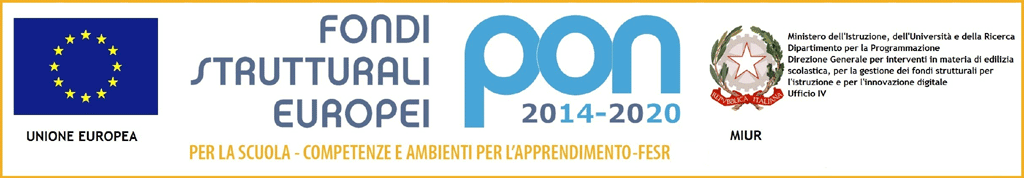 VERBALE DI PRESENTAZIONE DI UNA LISTA DI CANDIDATI ALLA COMMISSIONE ELETTORALE PER LE ELEZIONI DEL CONSIGLIO DI ISTITUTOIl giorno _____________ del mese di _____________ dell’anno _____________ alle ore ____ il sig. ________________ nella sua qualità di firmatario ha presentato alla segreteria della Commissione Elettorale di questo Istituto la lista contraddistinta dal motto __________________________________________________________________________Con candidati n. _____ sottoscritta da presentatori n. _____ Come da elencazione nelle pagine interne e dalle allegate dichiarazioni di accettazione di candidatura e dalle allegate sottoscrizioni di presentazione della firma debitamente autenticate._______________________________________________________________________________________________Riservato alla Segreteria della Commissione ElettoraleVisto l’ordine di presentazione rispetto alle altre liste della stessa componente presso questa Commissione Elettorale la lista viene contraddistinta dal seguente numero romano ___________Il Presentatore della Lista___________________________							La segreteria della Commissione Elettorale__________________________CANDIDATIBarrare e firmare al termine dell’elencoCiascuna lista può comprendere un numero di candidati pari al doppio dei seggi a disposizione della componentePRESENTATORII presentatori debbono essere almeno 20 per la componente Genitori e almeno 1/10 degli elettori della componente per le altre componentiRAPPRESENTANTE DI LISTAAl Presidente della Commissione Elettoraleistituita presso I.C. Cinque Giornate (MI)Il/la sottoscritto/a ________________________________ quale PRIMO FIRMATARIO tra i presentatori della presente lista di candidati COMUNICAIl seguente nominativo di elettore della stessa componente Cognome ____________________Nome _______________________	Nato/a a __________________________ il _________________________quale rappresentante di lista presso la Commissione Elettorale di Istituto.Milano, _____________________Il Rappresentante di Lista _________________________________________________________________________________________________________________________Riservato alla Segreteria della Commissione ElettoraleVERIFICA DELLA REGOLARITÀ DELLA LISTA__________________________________________________________________________________________________________________________________________________________________________________________________________________________________________________________________________________________________________________________________________________________________________________________________________________________________________________________________________________________________________________________________________________________________________________________COMPONENTECOMPONENTEDOCENTEGENITORIATALISTA N. MOTTON.COGNOME E NOMEDATA E LUOGO DI NASCITADOCUMENTOAUTENTICA DI FIRMADATACOMPONENTEDOCENTEGENITORIATALISTA N. MOTTON.COGNOME E NOMEDATA E LUOGO DI NASCITADOCUMENTOAUTENTICA DI FIRMADATA